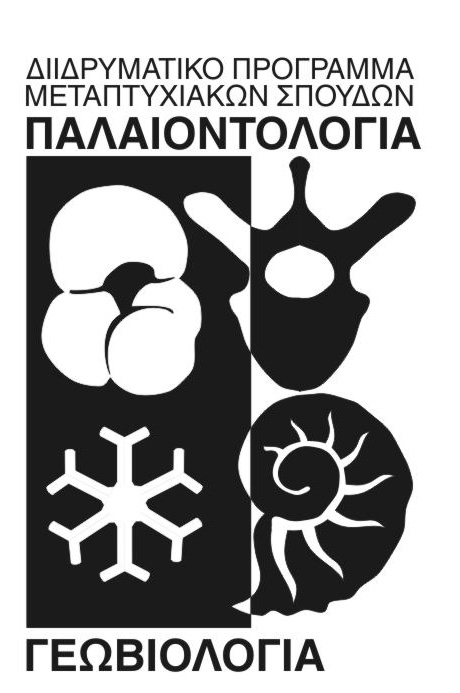 ΑΙΤΗΣΗ ΑΠΑΛΛΑΓΗΣ ΤΕΛΩΝ ΦΟΙΤΗΣΗΣ(προσοχή υποβάλλεται μετά την ολοκλήρωση εγγραφής)Δ.Π.Μ.Σ. ΠΑΛΑΙΟΝΤΟΛΟΓΙΑ – ΓΕΩΒΙΟΛΟΓΙΑ……………………….…,………/………/….…..Προς Γραμματεία ΔΠΜΣΠαλαιοντολογίας- ΓεωβιολογίαςΜε την παρούσα, και σύμφωνα με τον Ν. 4957/2022 και τον Εσωτερικό Κανονισμό Λειτουργίας του ΔΠΜΣ «Παλαιοντολογία-Γεωβιολογία» σας υποβάλλω αίτηση απαλλαγής τελών  φοίτησης : Συνημμένα καταθέτω σε ηλεκτρονική μορφή :1.2.3.4.Ο ΑιτώνΟν/μο:ΥπογραφήΕΠΩΝΥΜΟΟΝΟΜΑΠΑΤΡΩΝΥΜΟΗΜΕΡΟΜΗΝΙΑ ΓΕΝΝΗΣΗΣΔΙΕΥΘΥΝΣΗ                                                                              ΤΚ: ΤΗΛΕΦΩΝΟE-MAIL